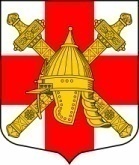 АДМИНИСТРАЦИЯСИНЯВИНСКОГО ГОРОДСКОГО ПОСЕЛЕНИЯКИРОВСКОГО МУНИЦИПАЛЬНОГО РАЙОНА ЛЕНИНГРАДСКОЙ ОБЛАСТИП О С Т А Н О В Л Е Н И Еот   «24» ноября 2020 года  № 405О назначении публичных слушаний по проекту распоряжения Комитета по градостроительной политики Ленинградской области «О предоставлении разрешения на отклонение от предельных параметров разрешенного строительства, реконструкции объектов капитального строительства для земельного участка с кадастровым номером 47:16:0401004:1757, расположенного по адресу: Ленинградская область, Кировский район, г.п. Синявино, ул. Лесная, 14а»В соответствии со ст. 40 Градостроительного кодекса Российской Федерации, Федеральным законом от 06.10.2003 № 131-ФЗ «Об общих принципах организации местного самоуправления в Российской Федерации», Уставом Синявинского городского поселения Кировского муниципального района Ленинградской области, утвержденного решением совета депутатов 16.03.2009 № 9, руководствуясь Порядком организации и проведения общественных обсуждений, публичных слушаний на территории Синявинского городского поселения Кировского муниципального района Ленинградской области, утвержденным решением совета депутатов Синявинского городского поселения от 08.06.2018 № 22:Назначить публичные слушания по проекту распоряжения Комитета по градостроительной политики «О предоставлении разрешения на отклонение от предельных параметров разрешенного строительства, реконструкции объектов капитального строительства для земельного участка с кадастровым номером 47:16:0401004:1757, расположенного по адресу: Ленинградская область, Кировский район, г.п. Синявино, ул. Лесная, 14а» на  23 декабря 2020 года в 18.30 в здании муниципального казенного учреждения «Культурно-Досуговый центр «Синявино», расположенного по адресу: Ленинградская область, Кировский район,  г.п. Синявино,  ул. Лесная,   д. 18, блок А.В целях соблюдения права человека на благоприятные условия жизнедеятельности, прав и законных интересов правообладателей земельных участков и объектов капитального строительства публичные слушания по проекту настоящего решения о предоставлении разрешения на отклонение от предельных параметров разрешенного строительства, реконструкции объектов капитального строительства земельного участка проводятся с участием  правообладателей земельных участков, имеющих общие границы с земельным участком, применительно к которому запрашивается данное разрешение, правообладателей объектов капитального строительства, расположенных на земельных участках, имеющих общие границы с земельным участком, применительно к которому запрашивается данное разрешение, и правообладателей помещений, являющихся частью объекта капитального строительства, применительно к которому запрашивается данное разрешение.Органом, уполномоченным на проведение данных публичных слушаний, является Комиссия по подготовке проекта правил землепользования и застройки Синявинского городского поселения Кировского муниципального района Ленинградской области (далее – Комиссия).  Комиссии поручить: осуществить оповещение о проведении публичных слушаний посредством официального сайта Синявинского городского поселения www.lo-sinyavino.ru, газеты «Наше Синявино», информационных стендов, направления сообщения о проведении публичных слушаний лицам, указанным в  п. 2 настоящего постановления;разместить проект, подлежащий рассмотрению на публичных слушаниях, и информационные материалы к нему на официальном сайте администрации www.lo-sinyavino.ru;открыть с 10.12.2020 по 23.12.2020 года экспозицию такого проекта в здании администрации Синявинского городского поселения по адресу: Ленинградская область, Кировский район, г.п. Синявино, ул. Лесная, д.18Б (3-й этаж), посещение по рабочим дням  с 09.00 до 18.00, пятница с 09.00 до 17.00, обеденный перерыв с 13.00 до 14.00;организовать прием предложений и замечаний, внесенных участниками публичных слушаний:посредством официального сайта Синявинского городского поселения www.lo-sinyavino.ruв письменной или устной форме в ходе проведения собрания участников публичных слушаний;в письменной форме в адрес Комиссии;посредством записи в книге (журнале) учета посетителей экспозиции проекта;рассмотрение замечаний и предложений, поступивших от участников публичных слушаний;организовать проведение собрания участников публичных слушаний;подготовить и оформить протокол и заключение о результатах публичных слушаний;обеспечить опубликование заключения о результатах публичных слушанийСвои замечания и предложения участники публичных слушаний направляют в Комиссию по адресу: Ленинградская область, Кировский район, г.п. Синявино, ул. Лесная, д.18Б (3-й этаж),  с 10 декабря 2020 года по 23 декабря 2020 года по рабочим дням  с 09.00 до 18.00, пятница с 09.00 до 17.00, обеденный перерыв с 13.00 до 14.00.Настоящее постановление подлежит официальному опубликованию в средствах массовой информации газете «Наше Синявино» и размещению на официальном сайте Синявинского городского поселения www.lo-sinyavino.ru.Расходы, связанные с организацией и проведением публичных слушаний по вопросу предоставления разрешения о предоставлении разрешения на отклонение от предельных параметров разрешенного строительства, несет физическое или юридическое лицо, заинтересованное в предоставлении такого разрешения.Постановление вступает в силу после его официального опубликования.Глава администрации                                                                                        Е.В. ХоменокРазослано: дело, Кировская городская прокуратура Ленинградской области, заявителю,  официальный сайт www.lo-sinyavino.ru, газета «Наше Синявино»КОМИТЕТ ГРАДОСТРОИТЕЛЬНОЙ ПОЛИТИКИЛЕНИНГРАДСКОЙ ОБЛАСТИРАСПОРЯЖЕНИЕПроектО предоставлении разрешения на отклонение от предельныхпараметров разрешенного строительства, реконструкции объектов капитального строительства для земельного участка с кадастровым номером 47:16:0401004:1757, расположенного по адресу:  Ленинградская область, Кировский район, г.п. Синявино, ул. Лесная, 14аРассмотрев обращение администрации Синявинского городского поселения Кировского муниципального района Ленинградской области (вх. № ________ от __________) и в  соответствии с пунктом 5 части 2 статьи 1 областного закона от 7 июля 2014 года № 45-оз «О перераспределении полномочий в области градостроительной деятельности между органами государственной власти Ленинградской области и органами местного самоуправления Ленинградской области», пунктом 2.15 Положения о Комитете градостроительной политики Ленинградской области, утвержденного постановлением Правительства Ленинградской области от 09.09.2019 № 421 "Об утверждении Положения о Комитете градостроительной политики Ленинградской области, внесении изменения в постановление Правительства Ленинградской области от 23 апреля 2010 года № 102 и признании утратившими силу отдельных постановлений Правительства Ленинградской области":1. Предоставить разрешение на отклонение от предельных параметров разрешенного строительства, реконструкции объектов капитального строительства для земельного участка с кадастровым номером 47:16:0401004:1757, расположенного по адресу:  Ленинградская область, Кировский район, г.п. Синявино, ул. Лесная, 14а, в части изменения минимального отступа от  границы земельного участка до объекта капитального строительства с «3 метров» до «2,6 метров» с западной стороны.2. Направить настоящее распоряжение в администрацию Кировского муниципального района Ленинградской области для размещения в информационной системе обеспечения градостроительной деятельности.Председатель комитета                                                                      И.Я.Кулаков